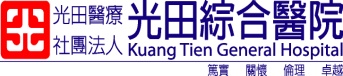 文件調閱/複印申請單申請日期年    月    日申請類別□調閱     □複印(份數：      )申請人□主任委員　　　□副主任委員　　　□委　　員　　　□執行秘書□主管機關：　　　　　　　　　　　□其他：　　　　　　　　　　　□主任委員　　　□副主任委員　　　□委　　員　　　□執行秘書□主管機關：　　　　　　　　　　　□其他：　　　　　　　　　　　□主任委員　　　□副主任委員　　　□委　　員　　　□執行秘書□主管機關：　　　　　　　　　　　□其他：　　　　　　　　　　　IRB編號所屬單位□院內：                 □院內：                 計畫名稱申請原因申請文件取出者簽名日　　期申請者簽名日　　期說    明文件不宜攜出閱覽，應於現場閱覽為主，如有特殊需求，需經承辦單位主管核可後。調閱文件時不得添註、塗改、更換、抽取、圈點或污損文件。複印文件一律由IRB 工作人員有權進行複印印。註：會議記錄不可全複印。本申請表由人體試驗委員留存。文件不宜攜出閱覽，應於現場閱覽為主，如有特殊需求，需經承辦單位主管核可後。調閱文件時不得添註、塗改、更換、抽取、圈點或污損文件。複印文件一律由IRB 工作人員有權進行複印印。註：會議記錄不可全複印。本申請表由人體試驗委員留存。文件不宜攜出閱覽，應於現場閱覽為主，如有特殊需求，需經承辦單位主管核可後。調閱文件時不得添註、塗改、更換、抽取、圈點或污損文件。複印文件一律由IRB 工作人員有權進行複印印。註：會議記錄不可全複印。本申請表由人體試驗委員留存。